Prot. n.001/SP						Roma,li 28.05.2020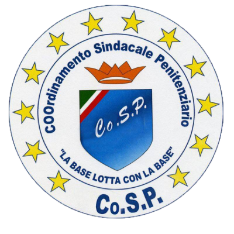 Alla Direzione Generale per le Risorse, l’Organizzazione, i Sistemi informativi e il BilancioDivisione I – Organizzazione, relazioni sindacali, comunicazioni e relazione con il pubblicoE,p.c.  Al Sost. Commissario Domenico MASTRULLISegretario Generale Nazionale della FS-CO.S.P. Oggetto: integrazione della verbalizzazione del resoconto della seduta del 20 Maggio 2020	In riferimento alla ricezione della verbalizzazione del resoconto della seduta del 20 Maggio u.s., questa Organizzazione Sindacale chiede che venga fatta una integrazione al verbale dell’intervento del Segretario Generale NazionaleDomenico Mastrulli affinché i temi nel corso della videoconferenza trattati ed argomentati siano di più chiara comprensione e vicini a quanto riferito nella seduta stessa.
	La Federazione Sindacale CO.S.P. è intervenuta con il Segretario Generale Nazionale  Domenico Mastrulli che, data la sua  affermata trentennale  esperienza e conoscenza dovuta al comparto di provenienza, propone di sottoporre il personale a tamponi che possano verificare il loro stato di salute ed il fatto di aver contratto, o meno, il virus in maniera asintomatica; propone di poter fruire dalle esperienze acquisite dal Ministero dello Sviluppo Economico dalle professionalità fatte confluire da realtà come la Croce Rossa Italiana. Questo bagaglio professionale può essere messo a disposizione ora, in questo momento di criticità.Inoltre, le figure come quelle dell’Antonelli (dipendente e Segretario Provinciale di questo Sindacato presso il MiSE) come molte altre provenienti da altri ambiti, non hanno ricevuto alcuna formazione per svolgere i compiti a cui sono stati assegnati.
Infine, per quanto riguarda l’atavica carenza di personale, vista l’urgenza di inserire al più presto nuove risorse, si raccomanda, visti i tempi biblici di eventuali atti concorsuali, di attingere dalle graduatorie presenti e a disposizione. Per ciò che concerne poi il buono pasto ai lavoratori in smart working, come altre amministrazioni hanno già predisposto per i loro dipendenti, si propone di estendere tale beneficio, o altra compensazione, previo accordo con le OOSS.
Si ricorda poi che la nostra sigla sindacale non ha ancora a disposizione, sebbene ne avesse avuto assicurazioni, della bacheca sindacale. Crediamo sia un mezzo che possa dare massima diffusione ai nostri iscritti; crediamo nelle pari opportunità e rinneghiamo la sperequazione.	Si resta in attesa di riscontro e si inviano cordiali saluti.  Segretario Provinciale COSP                Fabio Antonelli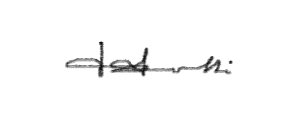 